Prognostic values, ceRNA network, and immune regulation function of SDPR in KRAS-mutant lung cancerXiaoqing Luo1, Shunli Peng1, Sijie Ding1, Qin Zeng1, Rong Wang1, Yueyun Ma1, ShiYu Chen1, Yanxia Wang1, Wei Wang1TablesTable 1. Impact of SDPR expression and clinic pathologic characteristics in lung adenocarcinoma.a. SDPR expression associations with overall survival in KRAS-mutant patients (GSE72094) using Cox regression. b. Multivariate survival model in KRAS-mutant patients (GSE72094) using Cox regression.c. Impaction of SDPR and clinicopathologic characteristics on overall survival.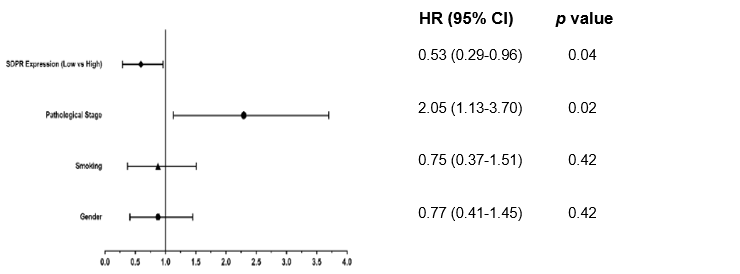 d. SDPR expression associations with overall survival in lung cancer patients (GSE72094) using Cox regression. e. Multivariate survival model using Cox regression.f. Impaction of SDPR and clinicopathologic characteristics on overall survival.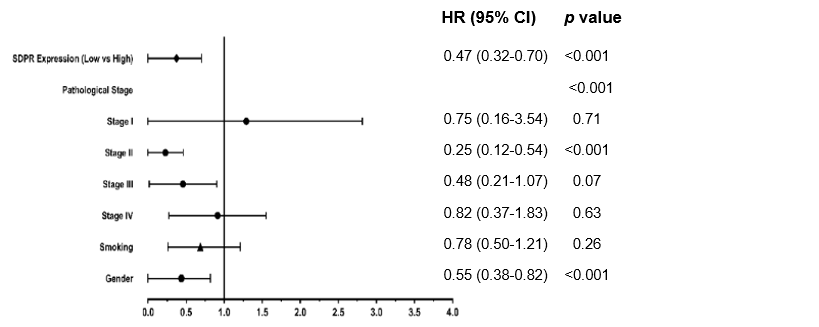 Table 2. Correlation between SDPR expression and immune infiltration in lung adenocarcinoma. Significant correlation between immune cell subgroups and SDPR expression were shown in Table 3 based on TIMER, CIBERSORT, quanTIseq, xCell, MCP-counter and EPIC algorithms. Positive correlation was marked in green, while negative correlation was marked in red. P < 0.01 were marked as 0.00.Table 2.Clinicopathologic variable aHR95% CIp valueSDPR Expression (Low vs High)0.550.31-0.980.04Clinicopathologic variable bHR95% CIp valueSDPR Expression (Low vs High)0.530.29-0.960.04Gender0.770.41-1.450.42Smoking0.750.37-1.510.42Pathological Stage (I VS II-IV)2.051.13-3.700.02Clinicopathologic variable aHR95% CIp valueSDPR Expression (Low vs High)0.440.30-0.64<0.001Clinicopathologic variable bHR95% CIp valueSDPR Expression (Low vs High)0.470.32-0.70<0.001Gender0.550.38-0.82<0.001Smoking0.780.503-1.210.26Pathological Stage<0.001Stage I0.750.16-3.540.71Stage II0.250.12-0.54<0.001Stage III0.480.21-1.070.07Stage IV0.820.37-1.830.63Infiltratesrhopadj.pB cell memory_CIBERSORT0.140.000.00B cell memory_CIBERSORT-ABS0.180.000.00B cell plasma_XCELL-0.210.000.00B cell_EPIC0.100.030.07B cell_MCPCOUNTER0.150.000.00B cell_QUANTISEQ0.120.010.02Cancer associated fibroblast_EPIC-0.090.040.10Cancer associated fibroblast_XCELL0.360.000.00Common lymphoid progenitor_XCELL-0.210.000.00Common myeloid progenitor_XCELL0.170.000.00Endothelial cell_EPIC0.510.000.00Endothelial cell_MCPCOUNTER0.610.000.00Endothelial cell_XCELL0.470.000.00Eosinophil_XCELL0.150.000.00Granulocyte-monocyte progenitor_XCELL0.390.000.00Hematopoietic stem cell_XCELL0.620.000.00Macrophage M0_CIBERSORT-0.330.000.00Macrophage M0_CIBERSORT-ABS-0.220.000.00Macrophage M1_CIBERSORT-0.120.010.03Macrophage M1_QUANTISEQ0.240.000.00Macrophage M2_CIBERSORT0.220.000.00Macrophage M2_CIBERSORT-ABS0.380.000.00Macrophage M2_QUANTISEQ0.400.000.00Macrophage M2_XCELL0.290.000.00Macrophage_EPIC0.140.000.01Macrophage_TIMER0.190.000.00Macrophage_XCELL0.100.030.07Mast cell activated_CIBERSORT0.380.000.00Mast cell activated_CIBERSORT-ABS0.420.000.00Mast cell resting_CIBERSORT-0.230.000.00Mast cell resting_CIBERSORT-ABS-0.200.000.00Mast cell_XCELL0.320.000.00MDSC_TIDE-0.500.000.00Monocyte_CIBERSORT0.340.000.00Monocyte_CIBERSORT-ABS0.400.000.00Monocyte_QUANTISEQ-0.220.000.00Monocyte_XCELL0.180.000.00Myeloid dendritic cell activated_CIBERSORT0.130.000.01Myeloid dendritic cell activated_CIBERSORT-ABS0.170.000.00Myeloid dendritic cell activated_XCELL0.150.000.00Myeloid dendritic cell resting_CIBERSORT0.130.000.01Myeloid dendritic cell resting_CIBERSORT-ABS0.170.000.00Myeloid dendritic cell_MCPCOUNTER0.290.000.00Myeloid dendritic cell_QUANTISEQ-0.190.000.00Myeloid dendritic cell_TIMER0.170.000.00Myeloid dendritic cell_XCELL0.290.000.00Neutrophil_MCPCOUNTER0.330.000.00Neutrophil_QUANTISEQ0.180.000.00Neutrophil_TIMER0.110.010.03NK cell activated_CIBERSORT-ABS0.090.040.10NK cell_EPIC-0.100.030.07Plasmacytoid dendritic cell_XCELL-0.150.000.00T cell CD4+ (non-regulatory)_XCELL0.090.040.08T cell CD4+ effector memory_XCELL0.120.010.02T cell CD4+ memory activated_CIBERSORT-0.240.000.00T cell CD4+ memory activated_CIBERSORT-ABS-0.230.000.00T cell CD4+ memory resting_CIBERSORT0.280.000.00T cell CD4+ memory resting_CIBERSORT-ABS0.370.000.00T cell CD4+ Th1_XCELL-0.380.000.00T cell CD4+ Th2_XCELL-0.380.000.00T cell CD4+_EPIC0.300.000.00T cell CD8+ naive_XCELL-0.210.000.00T cell CD8+_CIBERSORT-ABS0.160.000.00T cell CD8+_EPIC0.240.000.00T cell CD8+_TIMER0.170.000.00T cell follicular helper_CIBERSORT-0.110.010.03T cell regulatory (Tregs)_CIBERSORT-0.170.000.00T cell regulatory (Tregs)_QUANTISEQ0.340.000.00